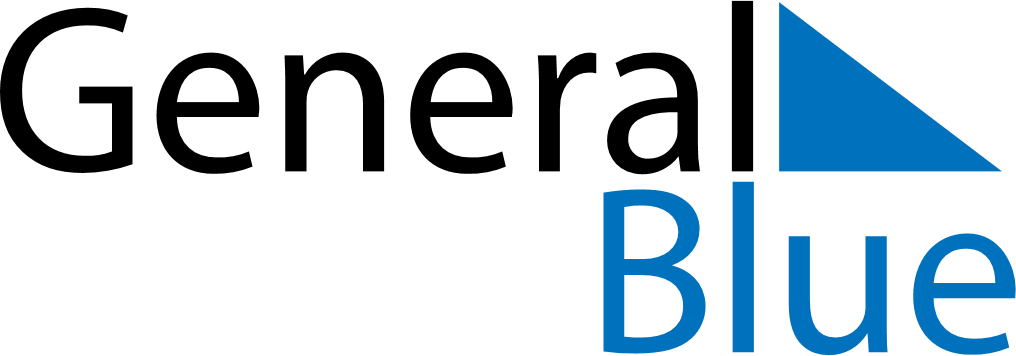 April 2022April 2022April 2022UruguayUruguayMONTUEWEDTHUFRISATSUN1234567891011121314151617Tourism WeekMaundy ThursdayGood FridayEaster Sunday18192021222324Landing of the 33 Orientals252627282930